Проект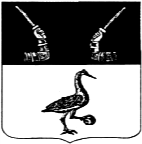 Администрация Приозерского муниципального районаЛенинградской областиП О С Т А Н О В Л Е Н И Еот                   2024 года                               № В соответствии с Федеральными законами от 06.10.2003 №131-ФЗ «Об общих принципах организации местного самоуправления в Российской Федерации», от 30.12.2004 № 210-ФЗ «Об основах регулирования тарифов организаций коммунального комплекса», Жилищным кодексом Российской Федерации, постановлением Правительства Российской Федерации от 14.07.2008 № 520 «Об основах ценообразования и порядке регулирования тарифов, надбавок и предельных индексов в сфере деятельности организаций коммунального комплекса»,  администрация Приозерского муниципального района Ленинградской области ПОСТАНОВЛЯЕТ:Утвердить Положение о тарифной комиссии администрации Приозерского муниципального района Ленинградской области (Приложение 1).Утвердить состав тарифной комиссии администрации Приозерского муниципального района Ленинградской области (Приложение 2).Признать утратившим силу постановление администрации муниципального образования Приозерского муниципального района Ленинградской области от 06.07.2021 года № 2344 «Об утверждении комиссии по регулированию тарифов на услуги, оказываемые потребителям Муниципального образования Приозерский муниципальный район Ленинградской области организациями коммунального комплекса всех форм собственности».Настоящее постановление подлежит опубликованию на официальном сайте Приозерского муниципального района Ленинградской области в сети Интернет. Настоящее постановление вступает в силу с момента его опубликования.Контроль за исполнением настоящего постановления возложить на заместителя главы администрации по жилищно-коммунальному хозяйству И.В. Плитуса.Глава администрации                                                                                                        А.Н. СоклаковСогласовано:Плитус И.В.Ролдуга М.С.Михалева И.Н.Цветкова Е.Н.Исп. Цветкова Т.Ю. 8(81379)36-693Разослано: дело - 1, ОКХ - 1, ОГХ – 1, ОИТ (в эл. виде).Утвержденопостановлением администрации Приозерского муниципального района Ленинградской областиот    2024 года №____(Приложение 1)ПОЛОЖЕНИЕ о тарифной комиссии администрации Приозерского муниципального района Ленинградской области1. Общие положенияТарифная комиссия является коллегиальным органом, образованным в целях создания единого методологического подхода к формированию и применению регулируемых тарифов (цен) на услуги (работы), повышения эффективности бюджетных расходов и выработки решений по вопросам целесообразности установления тех или иных тарифов.Тарифная комиссия в своей деятельности руководствуется федеральными законами и иными нормативными правовыми актами Российской Федерации, областными законами и иными нормативными правовыми актами Ленинградской области, муниципальными нормативными правовыми актами Приозерского муниципального района и Приозерского городского поселения, в том числе настоящим Положением.Действие настоящего Положения распространяется на муниципальные предприятия и муниципальные учреждения Приозерского городского поселения, а также иных лиц при установлении регулируемых тарифов (цен) в установленных законодательством случаях (далее - хозяйствующие субъекты).Тарифная комиссия осуществляет свою деятельность во взаимодействии со структурными подразделениями администрации Приозерского муниципального района. 2. Основные цели и задачи комиссии2.1. Достижение и соблюдение баланса экономических интересов потребителей товаров и услуг и интересов хозяйствующих субъектов, обеспечивающего доступность товаров и услуг для потребителей и эффективное функционирование хозяйствующего субъекта;2.2. Обеспечение открытости и гласности в решении вопросов   регулирования тарифов (цен). 2.3. Подготовка предложений (рекомендаций) по установлению тарифов (цен).3. Функции комиссииВ целях выполнения поставленных задач комиссия:Определяет метод регулирования тарифов (цен) на работы (услуги), оказываемые муниципальными предприятиями и учреждениями, учредителем которых является МО Приозерское городское поселение Приозерского муниципального района Ленинградской области.Согласовывает тарифы (цены) на работы (услуги), оказываемые муниципальными предприятиями и учреждениями, учредителем которых является МО Приозерское городское поселение Приозерского муниципального района Ленинградской области.Заслушивает руководителей муниципальных предприятий и учреждений, учредителем которых является МО Приозерское городское поселение Приозерского муниципального района Ленинградской области по соблюдению дисциплины цен и обоснованности затрат, включаемых ими в себестоимость оказываемых работ (услуг).Осуществляет сбор информации по вопросам регулирования и установления тарифов (цен) и платежей населения на работы (услуги), оказываемые муниципальными предприятиями и учреждениями, учредителем которых является МО Приозерское городское поселение Приозерского муниципального района Ленинградской области.Осуществляет иные функции, связанные с регулированием тарифов (цен) на работы (услуги), оказываемые муниципальными предприятиями и учреждениями, учредителем которых является МО Приозерское городское поселение Приозерского муниципального района Ленинградской области, подлежащие утверждению (применению).4. Права и обязанности комиссииКомиссия имеет право:Запрашивать у муниципальных предприятий и учреждений 
и других организаций, оказываемых услуги на территории Приозерского городского поселения, необходимые документы, материалы, технико-экономические обоснования по расчету тарифов (цен) в соответствии с действующим законодательством Российской Федерации.Приглашать на заседания комиссии представителей организаций, тарифы (цены) на работы (услуги) которых в соответствии с действующим законодательством Российской Федерации подлежат регулированию (установлению) органами местного самоуправления.Запрашивать и получать от государственных органов, органов местного самоуправления, муниципальных предприятий и учреждений информацию, необходимую для решения возложенных на комиссию задач.Комиссия обязана:Принимать на рассмотрение обосновывающие материалы по ценам и тарифам на регулируемые работы (услуги), оказываемые муниципальными предприятиями и учреждениями на территории Приозерского городского поселения.Принимать решения в пределах своей компетенции по вопросам установления тарифов (цен) на работы (услуги) муниципальных предприятий и учреждений, учредителем которых является МО Приозерское городское поселение Приозерского муниципального района Ленинградской области.Информировать потребителей и муниципальные предприятия, учреждения (поставщиков услуг) о принятых решениях в средствах массовой информации.5. Полномочия тарифной комиссии5.1. Для обоснования тарифов хозяйствующий субъект предоставляет в адрес главы администрации Приозерского муниципального района не менее, чем за 30 дней до даты установления тарифа (если иное не предусмотрено другими муниципальными нормативными правовыми актами) необходимые документы: - заявление (ходатайство) о пересмотре или установлении тарифа;- пояснительную записку с обоснованием причин изменения тарифов (цен) на услуги (работы);- заключение независимой экспертизы фактических затрат (при необходимости);- расчет тарифов по статьям затрат от регулируемой деятельности с приложением экономического обоснования исходных данных (с указанием применяемых норм и нормативов расчета) в действующем периоде и на период регулирования;-  информацию о распределении средств, полученных от оказания платных услуг;- смету доходов и расходов от предпринимательской деятельности;- перечень услуг, оказываемых за плату;- основные показатели финансово-хозяйственной деятельности в целом, в том числе по видам услуг в действующем периоде и на период регулирования;- перечень мероприятий по экономии ресурсов и снижению затрат;- дополнительные материалы по требованию тарифной комиссии для обоснования своих расчётов.  5.2. При предоставлении документов не в полном объеме секретарь комиссии оформляет отказ в рассмотрении заявления (ходатайства) о пересмотре или установлении тарифа (цены), который не является препятствием для повторного обращения хозяйствующего субъекта.   5.3. Срок рассмотрения пакета документов, предоставленного в полном объёме, не должен превышать 20 календарных дней.6. Структура и порядок работы комиссииКомиссия состоит из председателя, заместителя председателя, секретаря и членов комиссии. Состав комиссии утверждается постановлением администрации Приозерского муниципального района Ленинградской области. Председатель тарифной комиссии осуществляет общее руководство комиссией, в том числе:представляет ее во взаимоотношениях с муниципальными предприятиями и учреждениями, а также организациями иных форм собственности;организует работу тарифной комиссии, распределяет обязанности между ее членами;председательствует на заседаниях комиссии.Функции председателя комиссии, в случае его временного отсутствия, исполняет заместитель председателя комиссии.Заседания комиссии по рассмотрению вопросов, входящих 
в компетенцию комиссии, являются открытыми и считаются правомочными, если на них присутствуют более половины членов комиссии.Заседания комиссии проводятся по мере необходимости. Созыв заседаний комиссии осуществляется Председателем или лицом, исполняющим его обязанности.Решения, принятые на заседании комиссии оформляются протоколом. Протокол, подписывается всеми членами комиссии, присутствовавшими на заседании.Комиссия принимает коллегиальные решения по всем вопросам, входящим в ее компетенцию.Предложения и решения комиссии по установлению тарифов (цен) на работы (услуги) принимаются большинством голосов от присутствующих членов комиссии. При равенстве голосов голос председательствующего является решающим.Протокол на заседаниях комиссии составляется и оформляется секретарем комиссии.На основании принятых решений комиссии готовится соответствующий проект постановления администрации Приозерского муниципального района Ленинградской области об установлении тарифов (цен) на работы (услуги), либо мотивированный ответ, в случае отказав установлении тарифов (цен).Утвержденопостановлением администрации Приозерского муниципального района Ленинградской областиот    2024 года №____(Приложение 2)СОСТАВтарифной комиссии администрации Приозерского муниципального района Ленинградской областиПредседатель комиссии:Заместитель главы администрации по жилищно-коммунальному хозяйствуЗаместитель председателя:Заместитель председателя комитета финансовСекретарь комиссии:Главный специалист отдела коммунального хозяйстваЧлены комиссии:Начальник отдела коммунального хозяйстваНачальник отдела городского хозяйстваНачальник отдела по жилищной политикеПредставитель юридического отделаНачальник отдела экономической политики«Об утверждении Положения о тарифной комиссии администрации Приозерского муниципального района Ленинградской области»